108年度教育部國民及學前教育署自造實驗室Fab Lab營運推廣實施計畫活動成果活動名稱活動名稱金工創作實務-銀戒製作研習金工創作實務-銀戒製作研習金工創作實務-銀戒製作研習金工創作實務-銀戒製作研習金工創作實務-銀戒製作研習金工創作實務-銀戒製作研習金工創作實務-銀戒製作研習活動類別活動類別□體驗課程  ■工作坊 □推廣活動□體驗課程  ■工作坊 □推廣活動□體驗課程  ■工作坊 □推廣活動□體驗課程  ■工作坊 □推廣活動□體驗課程  ■工作坊 □推廣活動□體驗課程  ■工作坊 □推廣活動□體驗課程  ■工作坊 □推廣活動活動目標活動目標1.金工工具基本介紹及使用。2.銀戒加工製作。3.銅飾加工製作。1.金工工具基本介紹及使用。2.銀戒加工製作。3.銅飾加工製作。1.金工工具基本介紹及使用。2.銀戒加工製作。3.銅飾加工製作。1.金工工具基本介紹及使用。2.銀戒加工製作。3.銅飾加工製作。1.金工工具基本介紹及使用。2.銀戒加工製作。3.銅飾加工製作。1.金工工具基本介紹及使用。2.銀戒加工製作。3.銅飾加工製作。1.金工工具基本介紹及使用。2.銀戒加工製作。3.銅飾加工製作。執行情形期程(時間)期程(時間)期程(時間)108年06月05日13:00 起 ～ 108年06月05日 17:00 止108年06月05日13:00 起 ～ 108年06月05日 17:00 止108年06月05日13:00 起 ～ 108年06月05日 17:00 止108年06月05日13:00 起 ～ 108年06月05日 17:00 止108年06月05日13:00 起 ～ 108年06月05日 17:00 止執行情形主辦單位主辦單位主辦單位國立羅東高工協辦單位協辦單位執行情形活動對象活動對象活動對象 ■教師   □學生  ■教師   □學生  ■教師   □學生  ■教師   □學生  ■教師   □學生 執行情形參與人數參與人數參與人數20人20人20人20人20人執行情形經費來源經費來源經費來源■營運補助計畫   元■營運補助計畫   元校內預算   元校內預算   元其他   元執行情形執行成果摘要執行成果摘要執行成果摘要執行成果摘要執行成果摘要執行成果摘要執行成果摘要執行成果摘要執行情形1.藉由講師介紹與示範，讓參與研習之教師認識基本金工工具並能學習到金工工具之應用。2.透過實際操作方式，讓學員分組進行銀戒及銅飾之加工製作，結合金工實務並能發揮各自創意，完成屬於自己的作品。1.藉由講師介紹與示範，讓參與研習之教師認識基本金工工具並能學習到金工工具之應用。2.透過實際操作方式，讓學員分組進行銀戒及銅飾之加工製作，結合金工實務並能發揮各自創意，完成屬於自己的作品。1.藉由講師介紹與示範，讓參與研習之教師認識基本金工工具並能學習到金工工具之應用。2.透過實際操作方式，讓學員分組進行銀戒及銅飾之加工製作，結合金工實務並能發揮各自創意，完成屬於自己的作品。1.藉由講師介紹與示範，讓參與研習之教師認識基本金工工具並能學習到金工工具之應用。2.透過實際操作方式，讓學員分組進行銀戒及銅飾之加工製作，結合金工實務並能發揮各自創意，完成屬於自己的作品。1.藉由講師介紹與示範，讓參與研習之教師認識基本金工工具並能學習到金工工具之應用。2.透過實際操作方式，讓學員分組進行銀戒及銅飾之加工製作，結合金工實務並能發揮各自創意，完成屬於自己的作品。1.藉由講師介紹與示範，讓參與研習之教師認識基本金工工具並能學習到金工工具之應用。2.透過實際操作方式，讓學員分組進行銀戒及銅飾之加工製作，結合金工實務並能發揮各自創意，完成屬於自己的作品。1.藉由講師介紹與示範，讓參與研習之教師認識基本金工工具並能學習到金工工具之應用。2.透過實際操作方式，讓學員分組進行銀戒及銅飾之加工製作，結合金工實務並能發揮各自創意，完成屬於自己的作品。1.藉由講師介紹與示範，讓參與研習之教師認識基本金工工具並能學習到金工工具之應用。2.透過實際操作方式，讓學員分組進行銀戒及銅飾之加工製作，結合金工實務並能發揮各自創意，完成屬於自己的作品。執行情形活動照片（至多6張，並簡要說明）活動照片（至多6張，並簡要說明）活動照片（至多6張，並簡要說明）活動照片（至多6張，並簡要說明）活動照片（至多6張，並簡要說明）活動照片（至多6張，並簡要說明）活動照片（至多6張，並簡要說明）活動照片（至多6張，並簡要說明）執行情形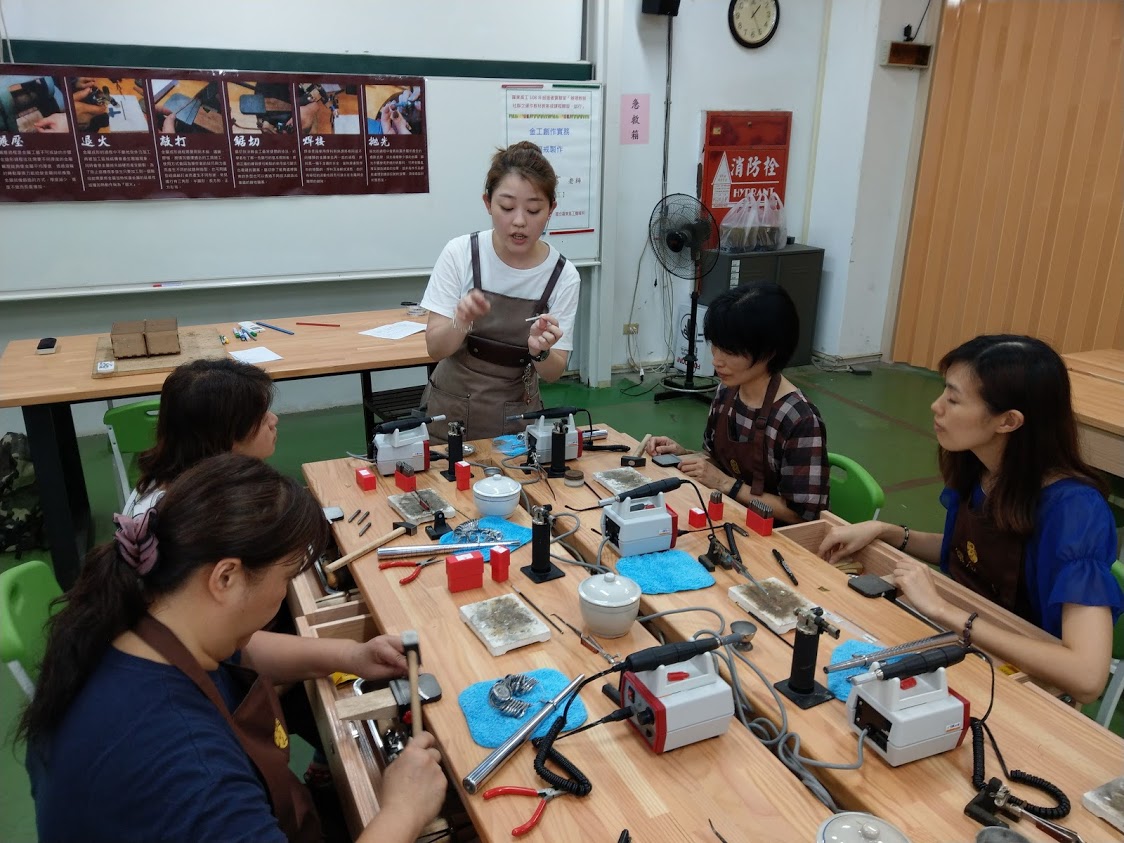 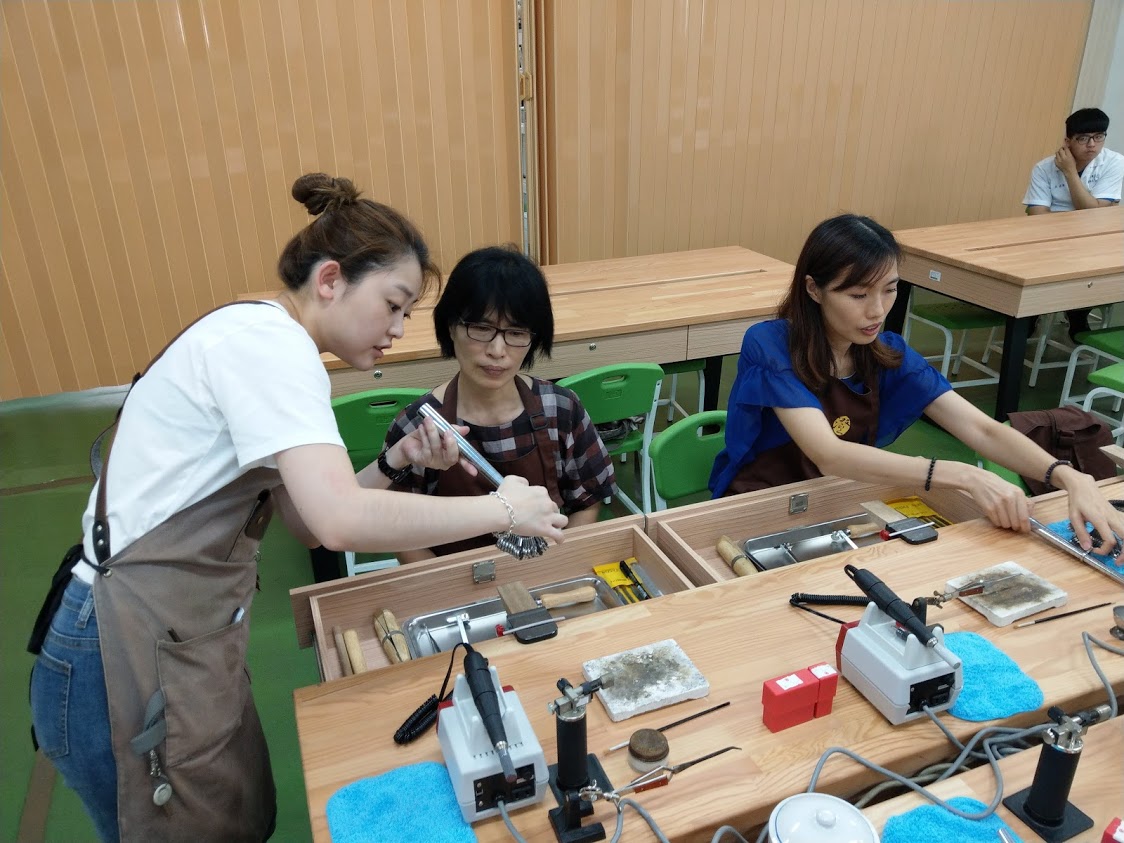 執行情形講師金工工具介紹講師金工工具介紹講師金工工具介紹講師金工工具介紹講師講解工具使用方法講師講解工具使用方法講師講解工具使用方法講師講解工具使用方法執行情形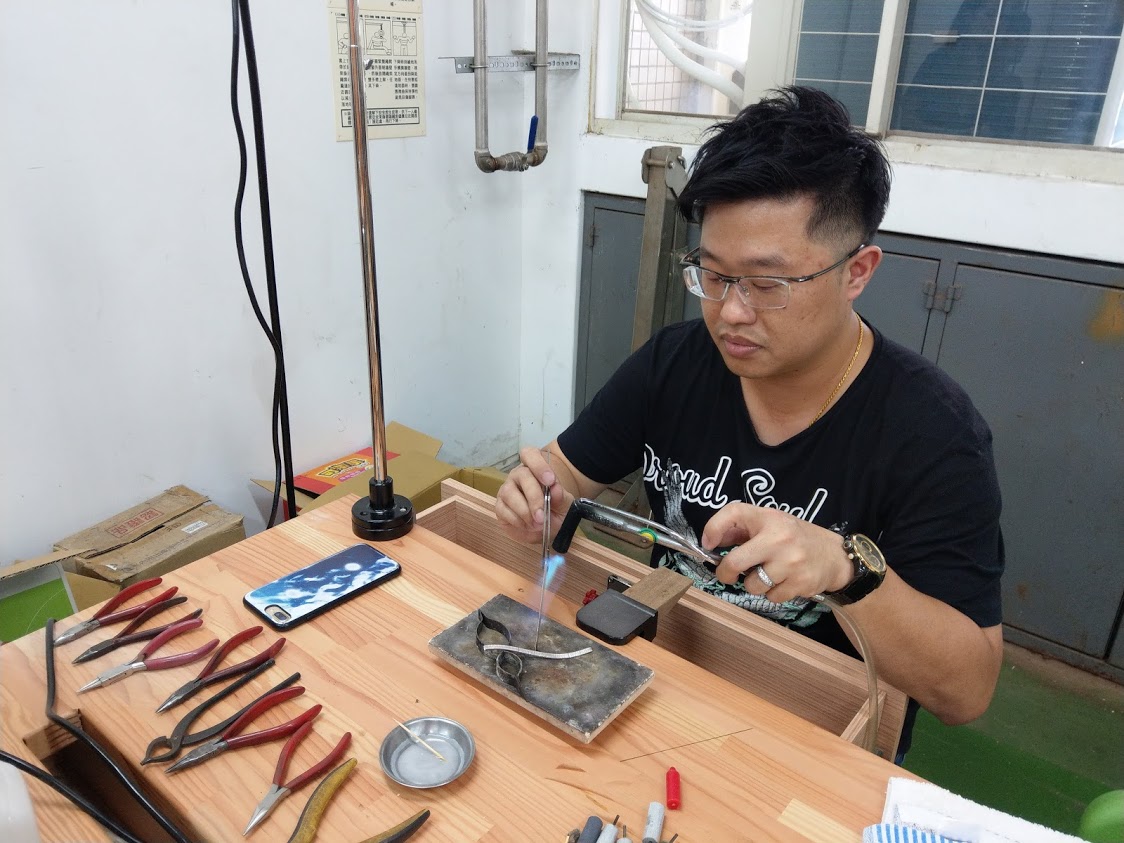 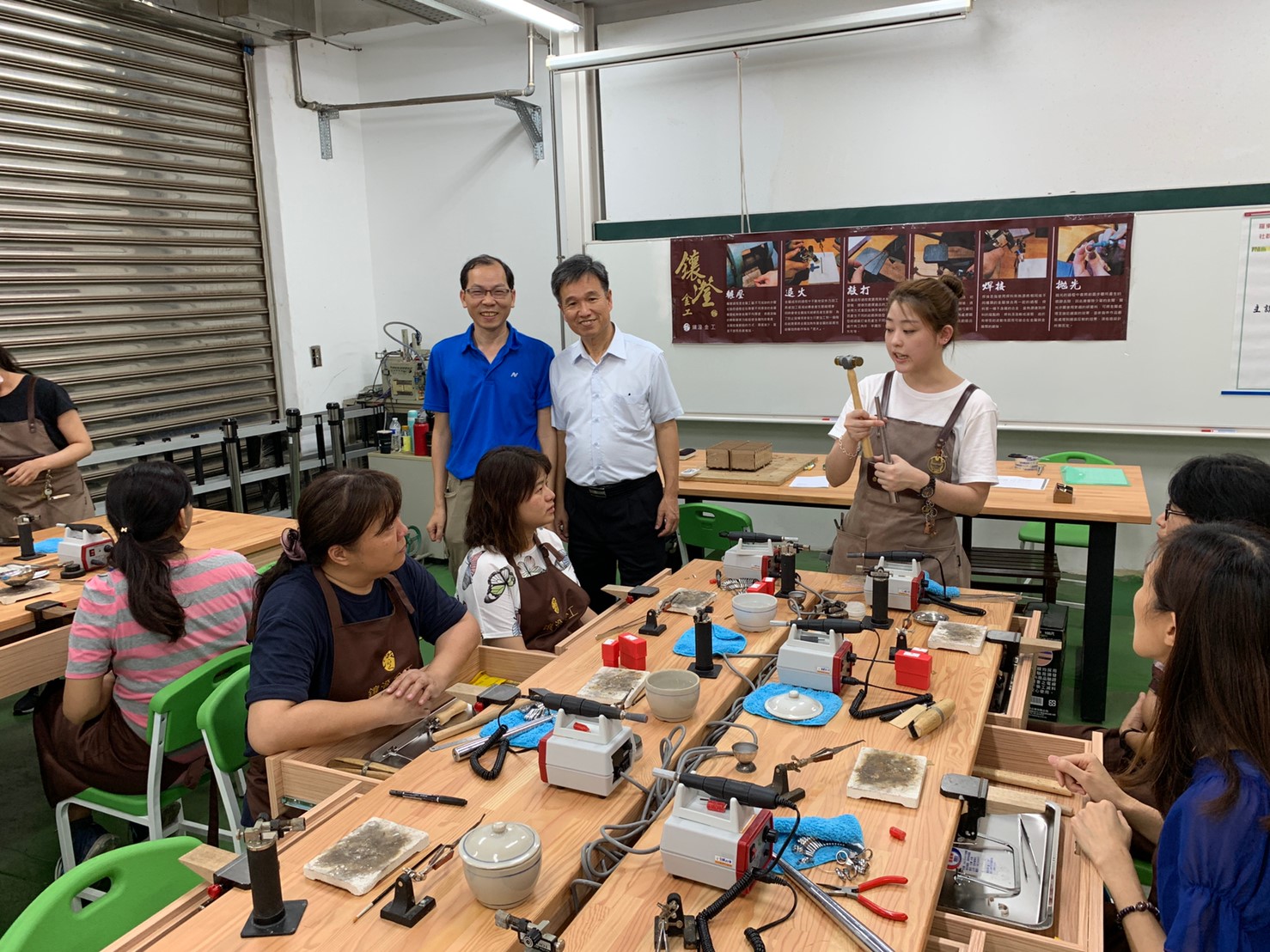 執行情形講師示範銀料之退火講師示範銀料之退火講師示範銀料之退火講師示範銀料之退火張以方校長研習指導張以方校長研習指導張以方校長研習指導張以方校長研習指導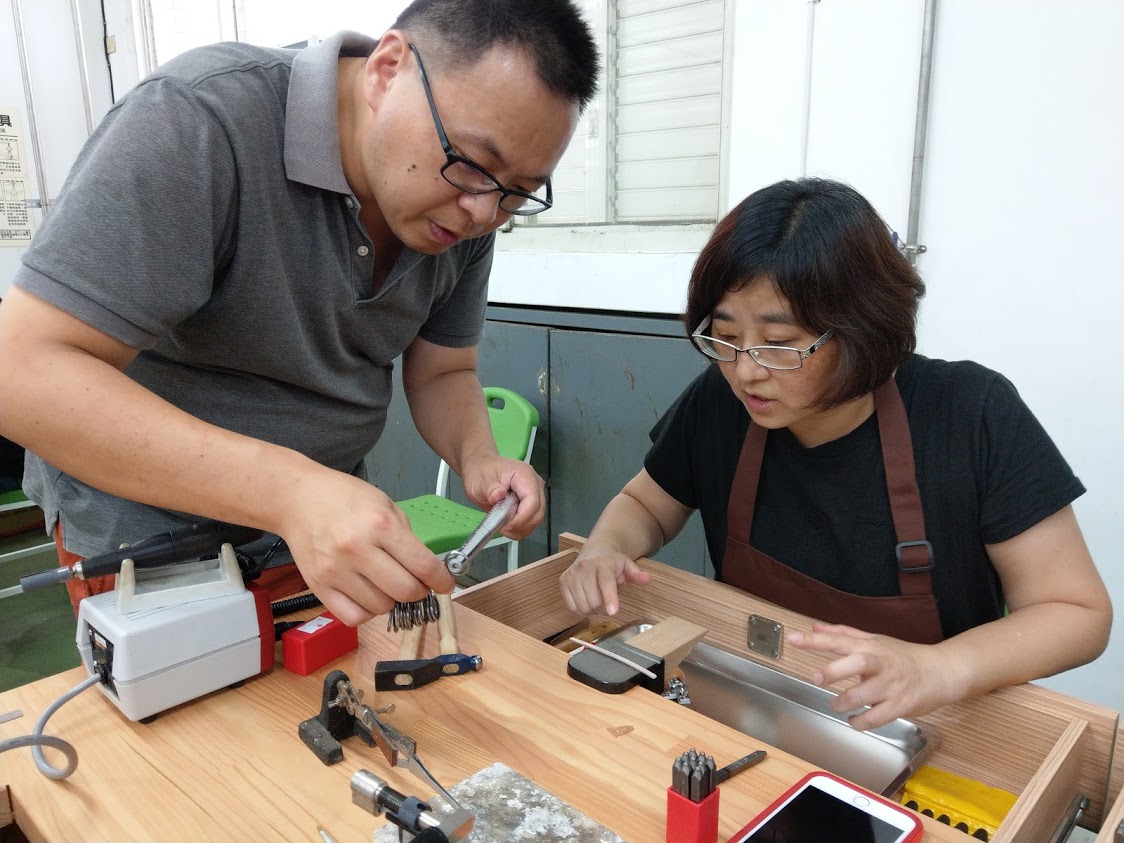 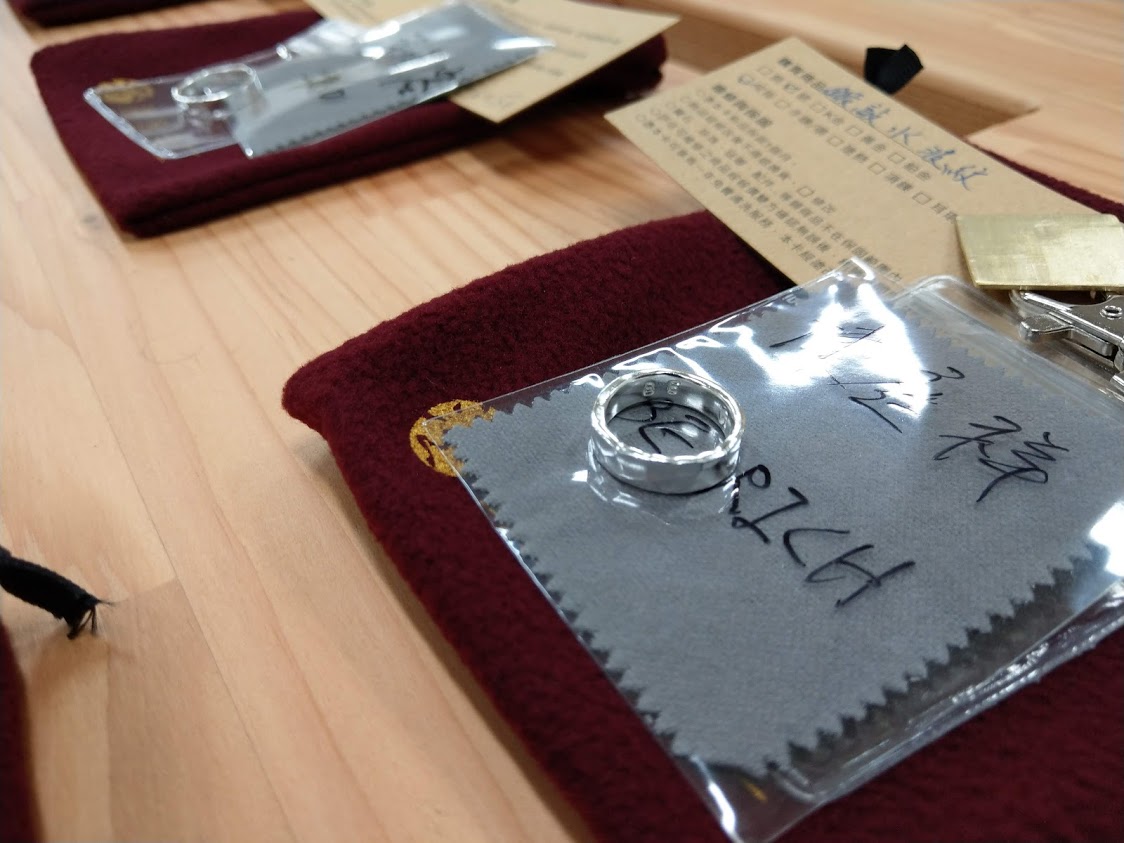 講師講解材料鍛敲技巧講師講解材料鍛敲技巧講師講解材料鍛敲技巧講師講解材料鍛敲技巧研習學員成品研習學員成品研習學員成品研習學員成品活動成果檢討活動成果檢討活動成果檢討活動成果檢討活動成果檢討活動成果檢討活動成果檢討活動成果檢討活動成果檢討遭遇困難遭遇困難遭遇困難無無無無無無處理情形處理情形處理情形改進建議改進建議改進建議無無無無無無總體評估總體評估總體評估■很好  □好  □普通  □再努力■很好  □好  □普通  □再努力■很好  □好  □普通  □再努力■很好  □好  □普通  □再努力■很好  □好  □普通  □再努力■很好  □好  □普通  □再努力